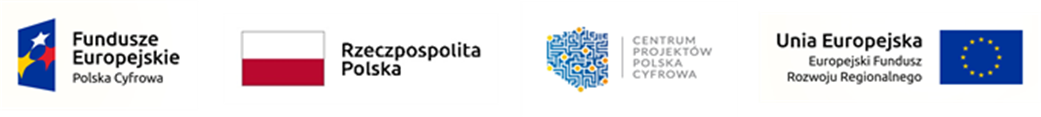 Spotkanie informacyjne dotyczące ogłoszonego konkursu w ramachDziałania 2.4  „Tworzenie usług i aplikacji wykorzystujących e-usługi publiczne i informacje sektora publicznego” Programu Operacyjnego Polska Cyfrowa na lata 2014-2020AGENDA09:45 – 10:00Rejestracja uczestników Kawa powitalna10:00 – 10:05Powitanie przez przedstawiciela CPPC10:05 – 11:30Informacje dotyczące:kwestii regulaminowych,zasad aplikowania (kryteria oceny wniosku o dofinansowanie),systemu naboru wniosków,dokumentacji aplikacyjnej,systemu oceny wniosków o dofinansowanie.Pytania i odpowiedziProwadzący: Przedstawiciele Wydziału Kontraktacji, Departament Projektów e-Administracji 11:30 – 11:50Przerwa kawowa11:50 –  13:50Informacje dotyczące:ponownego wykorzystania danych publicznych, dostępności źródeł ISP i możliwości ich wykorzystania w okresie realizacji i trwałości projektu.Pytania i odpowiedziProwadzący: Przedstawiciele Departamentu Zarządzania Danymi, Ministerstwo Cyfryzacji 